Kočka Vločka a dřevo Kočce Vločce bylo toho dne pořádné horko. Už brzy ráno prošla celý statek, pole i pastvinu a pořád nemohla najít nějaké chladnější místečko. „Půjdu se podívat do lesa,“ napadlo ji. Teče tam potok a na chladném mechu se určitě bude příjemně odpočívat. 	Kam se rádi chodíte osvěžit, když je vám horko? Do lesa? Nebo někam k vodě? V lese ji ale pořád rušily hlasité zvuky – rány, skřípot, pak zapraštění a veliká rána, která se rozléhá po celém lese. A znovu, rány, skřípot… Vločka vyskočila, rozhlížela se a najednou vidí, jak se v dálce naklání vysoký smrk, padá k zemi, a BUM, zase ta ohlušující rána. „Chudáci stromy, co se to s nimi děje?“ vyděsila se Vločka, a i když měla trochu strach, běžela se tam podívat. 	Co myslíte, že se dělo v lese? Viděla, jak dřevorubci se sekyrami a pilami kácejí další strom. O kus dál stál kůň s postrojem, do kterého Josef právě upevňoval kmen stromu, z něhož už byly odřezané větve. „Josífku,“ zamňoukala smutně Vločka, „proč tady kácíte ty stromy? Kde teď budou bydlet veverky a odpočívat ptáci?“ Josef pevně utáhl poslední popruh, posadil se k Vločce na kmen stromu a povídá: „Já vím, že se ti v lese líbí, to mně taky. Ale tenhle les zakládal můj pradědeček, abychom mohli dřevo ze stromů používat a prodávat. Já sem pak za každý strom taky zasadím několik sazenic mladých stromečků, které zase třeba za sto let někdo pokácí.“	Stromy rostou asi 80 až 110 let. Jeden celý lidský život a ještě kousek. Znáte někoho opravdu starého? Víte, kolik let je vaší babičce, prababičce? 	Pohybová hra: Jak roste strom? Nejdřív malé semínko spinká v zemi (spíme v klubíčku), pomalu vystrkuje lístečky (ruce) a kořínky (nohy), roste (zvedáme se), raší lístky (prsty), vlaje ve větru, vyhřívá se na sluníčku, větve těžknou pod sněhem (vlajeme, vyhříváme se, klesají ruce)… Jednoho dne z něj spadne na zem šiška (žuchnou na zem), z té vypadnou semínka a vše začíná znova (zopakujeme).Ze dřeva se pak dá vyrobit spousta užitečných věcí. „Třeba něco k jídlu?“ zajímala se Vločka. „Ne, to ne, z tohoto stromu bude nový stůl do kuchyně. Podívej se schválně kolem sebe, až se vrátíme domů. Stoly, židle, skříně, dveře, trámy na střechu naší stodoly, dokonce i podlahu doma máme ze dřeva.“ 	Co je kolem nás vyrobeno ze dřeva? Josef se ještě Vločky zeptal: „Chceš se se mnou podívat na pilu, kde se stromy rozřežou na prkna?“ Vločka samozřejmě chtěla, tak vykračovala vedle Josífka a koně, který za sebou táhl celý těžký kmen stromu. Pila stála hned na kraji lesa, u potoka. Byl tam velký hluk, protože pláty pily, dlouhé skoro jako sám Josef, se rychle a rytmicky pohybovaly sem a tam, a rozřezávaly kmen stromu, který se posouval po pásu. Celý ten stroj pohánělo obrovské kolo s lopatkami, které se točilo díky proudu vody v potoce. Vločku za chvíli bolely uši z toho hluku, tak si šla odpočinout za pilu na obrovskou hromadu jemných pilin.	Řekneme si básničku, kterou později můžeme opakovat. Můžeme pohybově doprovodit:Řežu dříví na polínka,ať má čím topit maminka.Řežu, řežu, řízy, řízy,až mě z toho bolí v kříži.Řežu, řežu polena,až mě bolí ramena.Řežu, řežu, řežu dříví,až jsem celý křivý,řežu dříví z ořechu,narovnám je pod střechu,řežu, řežu polínko,uvař kaši, maminko.Řežu, řežu, nemám dost,pro maminku, pro radost.„Vločko, kdepak jsi?!“ – probudilo ji Josefovo volání. Už měl naložená čerstvě nařezaná prkna, která krásně voněla smůlou a dřevem. „Už jdu!“ doběhla k němu a zvědavě se ptala: „Teď z toho uděláš nový stůl, Josífku?“ „To bohužel neumím,“ odpověděl jí. „Necháme si ho vyrobit od Marka. To je truhlář, který bydlí kousek od nás.“ 	Kdo je truhlář? Co všechno dělá? Znáte někoho, kdo pracuje se dřevem? Byli jste někdy v dílně? Jak to tam vypadalo, co všechno v dílně bylo? Hned druhý den ráno zaťukal Josef na dveře truhláře Marka. Vločka zatím obešla truhlárnu a vyskočila na okno. Poslouchala, jak se Josef s Markem domlouvají, jak velký stůl bude a jak bude vypadat.	Namalujte stůl. Jaké bude mít nohy, jak bude barevný? Když Josef odešel, Marek se na ni zasmál: „Ty jsi ale zvědavá, viď, Vločko. Doufám, že mi s tím stolem pomůžeš.“ Prkna nejdřív ostrým hoblíkem ohobloval do hladka, aby si o ně nikdo nezarazil třísku. Vločce se moc líbily lehounké a zakroucené hobliny, se kterými si na podlaze hrála a jednu si v tlamičce odnesla na veliký pracovní stůl. 	Ukazujeme si nástroje, případně, pokud máme, také hobliny.Marek si ke stolu sednul s tužkou, papírem a pravítkem. „Teď musíme všechno pečlivě rozměřit. Říká se: Dvakrát měř, jednou řež.“ To Vločka dobře zná. Když číhá na myš, musí si taky dobře vyměřit, kdy a kam skočí, jinak myška uteče a už ji nedohoní. Marek se ale na myši nechystal. Udělal si na papír nákres stolu i s čísly, jak bude která část velká. Potom dlouhým metrem rozměřoval prkna, dělal si na ně značky a pro jistotu všechno ještě zkontroloval, než se pustil do řezání. 	Co znamená „dvakrát měř, jednou řež“? Co by se stalo, kdyby si truhlář něco špatně změřil? Kdy si děti samy musí po sobě něco pečlivě zkontrolovat? Prkna určená na desku stolu znovu zbrousil, pootáčel, aby k sobě těsně přiléhala, natřel je lepidlem a upevnil je do lisu, aby se k sobě všechno dobře přilepilo. „Teď tu desku necháme odpočinout, Vločko, přijď zase zítra.“ 	Jak to děláte vy, když chcete, aby něco dobře drželo při lepení? (Zatěžkání knihou, secvaknutí kolíčkem…)Vločka se nemohla dočkat rána, protože v truhlárně se jí moc líbilo. Vonělo tam dřevo a Marek jí dokonce nachystal misku mléka na přivítanou. „Dobré ráno, Vločko,“ pozdravil ji a pokračoval v práci.	Jak kočka líže mléko z misky? Cvičení „kočičí hřbet“.Dlátem vyhloubil na vyznačených místech otvory, potom jiné části opracoval dlátem tak, aby do nich přesně zapadaly, zbrousil je a zkrátil a za chvíli už mu pod rukama vznikal nový stůl. Nohy stolu do prohlubní v desce přilepil lepidlem, aby vše pevně drželo pohromadě. Ještě ho pečlivě zbrousil, aby byl úplně hladký, jemný prášek šimral Vločku v nose, až musela kýchnout.Stůl pak Marek ještě nalakoval, ale to už Vločka ohrnovala čumáček: „Brrr, to smrdí!“ Marek otevřel okno a vysvětlil Vločce, že když bude stůl nalakovaný, bude se lépe otírat a udržovat. 	Prohlédněte si zespodu stůl, který máte ve třídě. Jak jsou tam připevněné nohy? Je stůl hladký a nalakovaný?Za pár dní si stůl s Josefem odvezli domů. Vločka pod stolem moc ráda lehávala a číhala, jestli náhodou někomu neupadne něco dobrého na zem. Vlezte si pod stoly jako Vločka. Vidíte něco, čeho jste si běžně nevšimli? 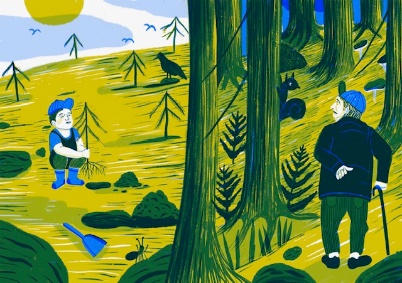 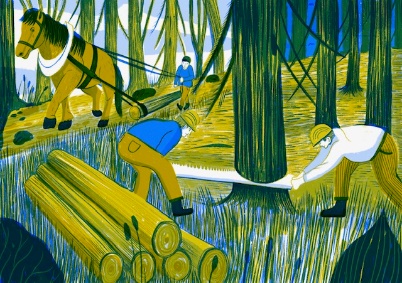 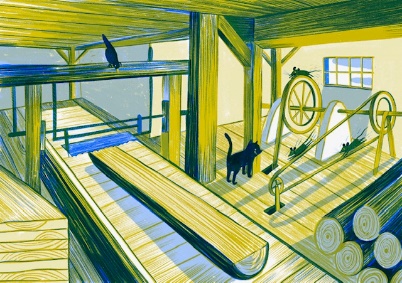 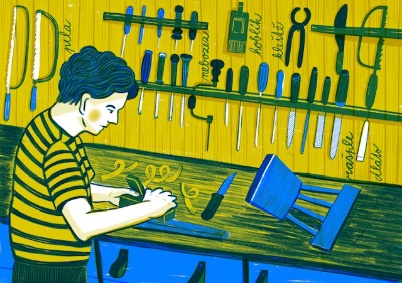 